ΑΝΑΚΟΙΝΩΣΗ – ΠΡΟΣΚΛΗΣΗ7ο  ΣΥΝΕΔΡΙΟ ΤΗΣ ΕΤΑΙΡΙΑΣ ΟΙΚΟΓΕΝΕΙΑΚΟΥ ΔΙΚΑΙΟΥ “ΕΠΙΚΑΙΡΑ ΖΗΤΗΜΑΤΑ ΓΟΝΙΚΗΣ ΜΕΡΙΜΝΑΣ”Κατερίνη 15 - 16 Νοεμβρίου 2019(Ξενοδοχείο SENTIDO Mediterranean Village – Παραλία Κατερίνης)Οι εργασίες του 7ου Πανελλήνιου Συνεδρίου της ΕΟΔ θα αρχίσουν το απόγευμα της Παρασκευής 15.11.2019 (ώρα 18.00) και θα λήξουν το βράδυ του Σαββάτου 16.11.2019 (ώρα 21.00).Οι ενδιαφερόμενοι που θα δηλώσουν συμμετοχή έως και την 31η Οκτωβρίου 2019 θα καταβάλουν μειωμένο τέλος συμμετοχής ύψους 40 €. Για αιτήσεις συμμετοχής που θα υποβληθούν μετά την 1η Νοεμβρίου 2019, το κόστος συμμετοχής διαμορφώνεται στο ποσό των 50 €.Για το αναλυτικό πρόγραμμα του συνεδρίου και πληροφορίες σχετικά με το κόστος συμμετοχής, τη διαδικασία εγγραφής και τον χώρο πραγματοποίησης του συνεδρίου, μπορείτε να επισκεφθείτε την ιστοσελίδα της ΕΟΔ, www.eod.gr.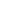 